Załącznik Nr 4do Regulaminu uczestnictwa w superwizji i szkoleniach z zakresu przeciwdziałania przemocy w rodzinie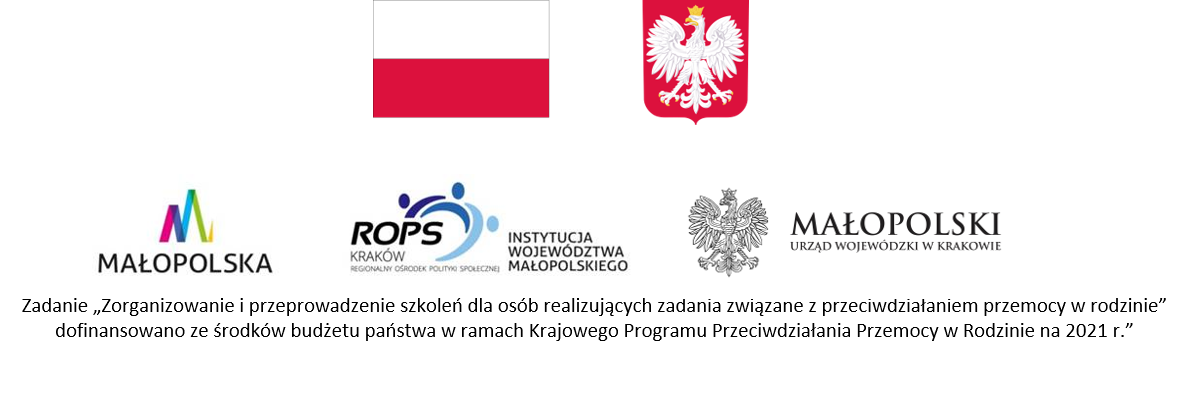 FORMULARZ ZGŁOSZENIOWY NA SZKOLENIA SPECJALISTYCZNEZ ZAKRESU PRZECIWDZIAŁANIA PRZEMOCY W RODZINIEZASADNIENIE CHĘCI UCZESTNICTWA W SZKOLENIU SPECJALISTYCZNYM*niepotrzebne skreślić……………………………………………….DATA, PODPIS ZGŁASZAJĄCEGO SIĘ KLAUZULA ZGODYWyrażam zgodę na przetwarzanie moich danych osobowych przez Regionalny Ośrodek Polityki Społecznej w Krakowie z siedzibą ul. Piastowska 32, 30-070 Kraków, w zakresie określonym w formularzu zgłoszeniowym na szkolenia specjalistyczne dla członka zespołu interdyscyplinarnego lub grup roboczych, o których mowa w art. 9a ustawy z dnia 29 lipca 2005 r. o przeciwdziałaniu przemocy w rodzinie lub osoby która w świetle ww. przepisu może być członkiem ZI/GR, w celu udziału w naborze, 
a także - w przypadku zakwalifikowania - w szkoleniu specjalistycznym.………………..……………………………..DATA I PODPIS ZGŁASZAJĄCEGO SIĘWyrażam zgodę na nieodpłatne udostępnianie mojego wizerunku oraz przetwarzanie danych osobowych pozyskanych z wizerunku na potrzeby realizacji szkolenia specjalistycznego dla członka zespołu interdyscyplinarnego lub grup roboczych w formule zdalnej. Wyrażenie zgody jest jednoznaczne z tym, że fotografie, filmy lub nagrania związane z ww. spotkaniem mogą być opublikowane na stronach internetowych i profilach na portalu Facebook administrowanych przez Regionalny Ośrodek Polityki Społecznej w Krakowie i Województwo Małopolskie, a także wykorzystane w materiałach drukowanych.………………………………………………								DATA I PODPIS ZGŁASZAJĄCEGO SIĘOświadczam, że zostałem/am poinformowany/a, że zgoda może zostać cofnięta 
w dowolnym momencie poprzez przesłanie na adres siedziby ROPS w Krakowie, 
30-070 Kraków, ul. Piastowska 32 pisma z oświadczeniem o cofnięciu zgody. Wycofanie zgody nie ma wpływu na zgodność z prawem przetwarzania, którego dokonano na podstawie zgody przed jej wycofaniem..……………………………………………..DATA, PODPIS ZGŁASZAJĄCEGO SIĘ KLAUZULA INFORMACYJNAZgodnie z art. 13 ust. 1 i ust. 2 Rozporządzenia Parlamentu Europejskiego i Rady (UE) Nr 2016/679 z dnia 27 kwietnia 2016 r. w sprawie ochrony osób fizycznych w związku z przetwarzaniem danych osobowych i w sprawie swobodnego przepływu takich danych oraz uchylenia dyrektywy 95/46/WE (ogólne rozporządzenie o ochronie danych) (Dz. Urz. UE L 119/1 z dnia 4 maja 2016 r.), zwanego dalej RODO, informujemy, iż:Administratorem Twoich danych osobowych jest Regionalny Ośrodek Polityki Społecznej 
w Krakowie z siedzibą w Krakowie, ul. Piastowska 32, 30-070 Kraków.Administrator wyznaczył Inspektora Ochrony Danych, z którym można się skontaktować za pośrednictwem poczty elektronicznej: iod@rops.krakow.pl;Twoje dane osobowe w zakresie określonym w formularzu zgłoszeniowym oraz wizerunku, przetwarzane będą w celu realizacji szkolenia specjalistycznego, w formie stacjonarnej lub w formule zdalnej, na podstawie wyrażonej przez Ciebie zgody (art. 6 ust 1 lit. a RODO).Odbiorcą Twoich danych osobowych będą podmioty, których uprawnienie do dostępu do ww. danych wynika z obowiązujących przepisów, w tym organy sprawujące funkcje nadzoru i kontroli nad realizacją zadań przez Regionalny Ośrodek Polityki Społecznej w Krakowie, a także podmioty przetwarzające dane osobowe na polecenie Administratora na podstawie zawartych umów (w tym podmioty dostarczające i utrzymujące oprogramowanie wykorzystywane przy działaniach związanych z przetwarzaniem danych osobowych, podmioty świadczące usługi prawnicze oraz usługi pocztowe lub kurierskie).Twoje dane osobowe będą przechowywane przez okres realizacji szkolenia specjalistycznego, a także, o ile wynika to z obowiązujących przepisów prawa, przez wymagany okres archiwizowania dokumentacji.W granicach określonych przepisami prawa, w tym w szczególności RODO, masz prawo:dostępu do treści danych,do sprostowania lub uzupełnienia danych, do żądania ograniczenia przetwarzania danych, do przenoszenia danych, do wniesienia sprzeciwu wobec przetwarzania danych osobowych, do cofnięcia zgody w dowolnym momencie bez wpływu na zgodność z prawem przetwarzania, którego dokonano na podstawie zgody przed jej cofnięciem, jeżeli przetwarzanie danych odbywa się wyłącznie na podstawie zgody, do żądania usunięcia danych (prawo do bycia zapomnianym).Masz prawo wniesienia skargi do Prezesa Urzędu Ochrony Danych Osobowych, 
iż przetwarzanie Twoich danych osobowych narusza przepisy RODO;Podanie przez Ciebie danych osobowych jest dobrowolne; konsekwencją niepodania danych osobowych będzie brak możliwości udziału w szkoleniu specjalistycznym.Twoje dane nie są wykorzystywane przy zautomatyzowanym podejmowaniu decyzji oraz nie podlegają profilowaniu.Twoje dane nie będą przekazywane do państw trzecich (tj. poza Europejski Obszar Gospodarczy) ani udostępniane organizacjom międzynarodowym.Tytuł szkolenia: ………………………………………………………………………………………………Termin szkolenia/Grupa : ……………………………………………………………………………………Imię i nazwisko  ………………………………………………………………………………………………Instytucja ………………………………………….………/stanowisko……………………………………ZI funkcjonujący w ………………………………………………………………………………..…………                                                                          (gmina)Staż pracy w zakresie realizacji procedury „Niebieskie Karty” …………………………..........miesięcyLiczba godzin szkoleniowych z zakresu przeciwdziałania przemocy w rodzinie, w których wziął Pan/wzięła Pani udział w okresie ostatnich 36 miesięcy  od złożenia zgłoszenia do udziału 
w szkoleniu……………………………………………………………………………………………………e-mail służbowy : ………………………………………………………………………………………………telefon służbowy: …………………………………………………………………………………….………Zapoznałam/Zapoznałem*  się z Regulaminem uczestnictwa w superwizji i szkoleniach z zakresu przeciwdziałania przemocy w rodzinie.